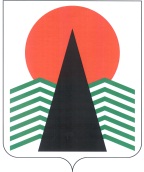 АДМИНИСТРАЦИЯ  НЕФТЕЮГАНСКОГО  РАЙОНАпостановлениег.НефтеюганскО внесении изменений в постановление администрации Нефтеюганского района от 11.08.2015 № 1528-па-нпа В соответствии с Федеральными законами от 06.10.2003 № 131-ФЗ «Об общих принципах организации местного самоуправления в Российской Федерации», 
от 27.07.2010 № 210-ФЗ «Об организации предоставления государственных 
и муниципальных услуг», в целях повышения качества предоставления и доступности получения муниципальной услуги  п о с т а н о в л я ю:Внести в раздел 2 приложения к постановлению администрации Нефтеюганского района от 11.08.2015 № 1528-па-нпа «Об утверждении административного регламента предоставления муниципальной услуги «Предоставление земельных участков из земель сельскохозяйственного назначения, находящихся в муниципальной собственности или государственная собственность на которые не разграничена, крестьянским (фермерским) хозяйствам для осуществления их деятельности» следующие изменения:Абзац пятый пункта 2.7.2 изложить в следующей редакции:«Предоставление указанных документов не требуется в случае, если указанные документы направлялись ранее с заявлением о предварительном согласовании предоставления земельного участка, по итогам рассмотрения которого принято решение о предварительном согласовании предоставления земельного участка. 
В случае подачи заявления о предоставлении земельного участка из земель сельхозназначения в соответствии с подпунктом 9 пункта 2 статьи 39.3 
или подпунктом 31 пункта 2 статьи 39.6 Земельного кодекса Российской Федерации 
к этому заявлению прилагается информация о выявленных в рамках государственного земельного надзора и неустраненных нарушениях законодательства Российской Федерации при использовании такого земельного участка».Подпункт 23 пункта 2.12.3 изложить в следующей редакции:«23) площадь земельного участка, указанного в заявлении о его предоставлении, превышает его площадь, указанную в схеме расположения земельного участка, проекте межевания территории или в проектной документации лесных участков, в соответствии с которыми такой земельный участок образован, более чем на десять процентов».Настоящее постановление подлежит официальному опубликованию 
в газете «Югорское обозрение» и размещению на официальном сайте органов 
местного самоуправления Нефтеюганского района.Настоящее постановление вступает в силу после официально опубликования.Контроль за выполнением постановления возложить на директора 
департамента имущественных отношений – заместителя главы Нефтеюганского 
района Ю.Ю.Копыльца.Исполняющий обязанности Главы района							С.А.Кудашкин18.11.2016№ 2036-па-нпа№ 2036-па-нпа